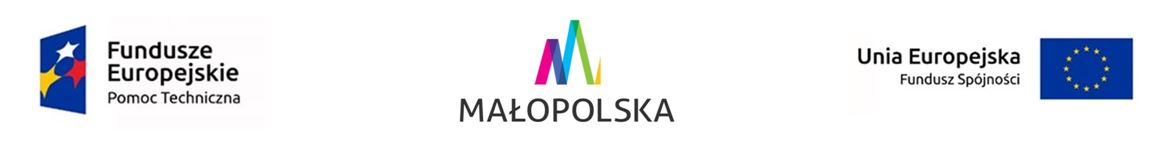 W związku z przystąpieniem do opracowania Programu Rewitalizacji Gminy Radziemice, Wójt Gminy zaprasza mieszkańców, przedsiębiorców, społeczników oraz wszystkie osoby zainteresowane rewitalizacją i rozwojem Gminy Radziemice do udziału w konsultacjach społecznych.Interesariusze konsultacji społecznychZgodnie z art. 2 ustawy z dn. 9 października 2015 r. o rewitalizacji, interesariuszami rewitalizacji są w szczególności:Mieszkańcy obszaru rewitalizacji oraz właściciele,Użytkownicy wieczyści nieruchomości i podmioty zarządzające nieruchomościami znajdującymi się na tym obszarze, w tym spółdzielnie mieszkaniowe,Wspólnoty mieszkaniowe i towarzystwa budownictwa społecznego;Mieszkańcy inni niż wymienieni w pkt. 1;Podmioty prowadzące lub zamierzające prowadzić na obszarze gminy działalność gospodarczą;Podmioty prowadzące lub zamierzające prowadzić na obszarze gminy działalność społeczną, w tym organizacje pozarządowe i grupy nieformalne;Jednostki samorządu terytorialnego i ich jednostki organizacyjne;Organy władzy publicznej;Podmioty, inne niż wymienione w pkt. 6, realizujące na obszarze rewitalizacji uprawnienia Skarbu Państwa.Termin i formy przeprowadzenia konsultacji społecznychKonsultacje rozpoczną się dnia 13 stycznia 2017 r. i będą trwać                                           do 13 lutego 2017 r. przy czym będą odbywać się w formie:Spotkań konsultacyjnych, które odbędą się dniach: 23 stycznia 2017 r. o godz. 1600  w budynku Wielofunkcyjnej Świetlicy Oświatowej w Radziemicach. 24 stycznia 2017 r. o godz. 1600  w budynku Wielofunkcyjnej Świetlicy  Oświatowej w Radziemicach.Zbierania uwag w postaci papierowej. Uwagi mogą być składane                              w Urzędzie Gminy w sekretariacie.Zbierania uwag w postaci elektronicznej. Uwagi mogą być przesyłane                  na adres email:  ug@radziemice.gmina.pl.Poszczególne formy konsultacji zostaną zakończone opracowaniem informacji podsumowującej, która opublikowana zostanie na stronie Biuletynu Informacji Publicznej Urzędu Gminy Radziemice. Interesariusze chcący uczestniczyć w formach konsultacji, jakimi są zbieranie uwag w postaci papierowej i elektronicznej, proszeni są o skorzystanie                                          z formularza dostępnego pod adresem internetowym   www.radziemice.gmina.pl                                              oraz w Urzędzie Gminy – w referacie inwestycji. Informujemy równocześnie,                      że uwagi przekazane  w innej formie nie będą brane pod uwagę jako udział w tych formach konsultacji społecznych.Korespondencja przesłana przed rozpoczęciem i po zakończeniu konsultacji społecznych nie będzie brana pod uwagę jako zajęcie stanowiska                  w przedmiocie konsultacji.